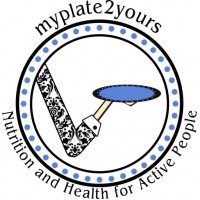 PB Blueberry Banana SmoothieMyPlate2Yours - Lynn DuganServing Size: 2Ingredients1/2 cup vanilla yogurt1/2 cup milk1/4 cup quick oats1/2 large banana1/2 cup frozen blueberries2 tablespoons creamy peanut butterDirectionsBlend on high for 1 minute until smooth.  Pour into two glasses.  Enjoy!